ANMELDUNG zur Tagesbetreuung 2019/20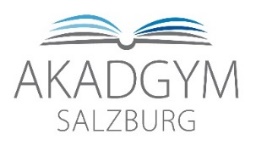 Hiermit melde ich meine Tochter/meinen Sohn __________________________________ Klasse______VERBINDLICH für folgende Tage im Schuljahr 2019/20 an (Zutreffendes bitte deutlich ankreuzen):Falls Ihre Kind immer (oder an bestimmten Wochentagen) früher als um 17:15 Uhr entlassen werden soll, können Sie das gerne gleich hier vermerken: _____________________________________________ _____________________________________________________________________________________Kosten: Der Betreuungsbeitrag wird 10 Mal pro Jahr (Oktober bis Juli) per Einzugsermächtigung eingehoben. Die Höhe des monatlichen Beitrages (exklusive Mittagessen) beträgt 70,40 Euro für 4 Tage und 52,80 Euro für 3 Tage.Mittagessen:  Mein Kind soll jeden Tag eineO    „Kinderportion“ erhalten (€ 2,75).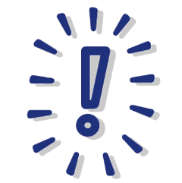 NEU: Da wir ab heuer einen neuen Buffetbetreiber haben, erfolgt die Abrechnung nun neu mittels Bons: Sie zahlen jeweils im Voraus den Betrag für das kommende Monat auf das Konto der Mensa ein, Ihr Kind bekommt nach Einlangen der Zahlung beim Buffet die Bons ausgehändigt und erhält damit das Mittagessen. Die Zahlscheine bekommen Sie bei mir. In den ersten Wochen wird es auch möglich sein, die Bons bar beim Buffet zu kaufen.Beispiel: Sie bezahlen € 110.- ein, Ihr Kind bekommt 20 Bons und kann damit 20x die ganze oder 40x die halbe Portion essen. Ungefähr Anfang November, wenn die Bons aufgebraucht sind, zahlen Sie das nächste Mal ein. Wir bitten Sie zu beachten, dass eine Ausgabe des Mittagessens ohne Bon nicht möglich ist!Telefonnummer (Eltern), unter der Sie nachmittags erreichbar sind: _____________________________________________________________________________________Mailadresse (bitte leserlich schreiben):_____________________________________________________________________________________Geburtsdatum des Kontoinhabers (für die SEPA-Lastschrift): ___________________________________Ich habe die Information zur Tagesbetreuung gemeinsam mit meinem Kind gelesen und wir nehmen diese zur Kenntnis.______________________________________                      _____________________________________Unterschrift Erziehungsberechtige/r					Unterschrift Schüler/inO    MontagO    DienstagO    MittwochO  Donnerstag   O    normale Portion erhalten (€ 5,50).